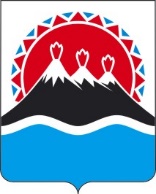 П О С Т А Н О В Л Е Н И ЕПРАВИТЕЛЬСТВА  КАМЧАТСКОГО КРАЯ                   г. Петропавловск-КамчатскийВ целях реализации статьи 18.1 Федерального закона от 06.10.2003
№ 131-ФЗ «Об общих принципах организации местного самоуправления в Российской Федерации», в соответствии с Указом Президента Российской Федерации от 28.04.2008 № 607 «Об оценке эффективности деятельности органов местного самоуправления городских округов и муниципальных районов», постановлением Правительства Российской Федерации от 17.12.2012 № 1317 «О мерах по реализации Указа Президента Российской Федерации от 28.04.2008 № 607 «Об оценке эффективности деятельности органов местного самоуправления городских округов и муниципальных районов» и подпункта «и» пункта 2 Указа Президента Российской Федерации от 07.05.2012 № 601 «Об основных направлениях совершенствования системы государственного управления»ПРАВИТЕЛЬСТВО ПОСТАНОВЛЯЕТ:1. Определить Министерство экономического развития и торговли Камчатского края уполномоченным исполнительным органом государственной власти Камчатского края по проведению оценки эффективности деятельности органов местного самоуправления городских округов и муниципальных районов в Камчатском крае.2. Рекомендовать главам администраций городских округов и муниципальных районов в Камчатском крае ежегодно в срок до 1 мая представлять в Правительство Камчатского края, Минэкономразвития Камчатского края доклады о достигнутых значениях показателей для оценки эффективности деятельности органов местного самоуправления городских округов и муниципальных районов в Камчатском крае за отчетный год и их планируемых значениях на 3-летний период (далее - доклад) по типовой форме, утвержденной постановлением Правительства Российской Федерации от 17.12.2012 № 1317 «О мерах по реализации Указа Президента Российской Федерации от 28.04.2008 № 607 «Об оценке эффективности деятельности органов местного самоуправления городских округов и муниципальных районов» и подпункта «и» пункта 2 Указа Президента Российской Федерации от 07.05.2012 № 601 «Об основных направлениях совершенствования системы государственного управления» (далее - типовая форма), с учетом положений части 2 настоящего постановления и размещать указанные доклады на официальном сайте соответственно городского округа или муниципального района в сети «Интернет».Табличная часть раздела 1 типовой формы доклада представляется в электронном виде в формате MS Office Excel и на бумажном носителе, текстовая часть раздела 2 типовой формы доклада - в электронном виде в формате MS Office Word и на бумажном носителе.Текстовая часть доклада должна содержать информацию по комплексу мер, принятых для достижения целей и решения поставленных задач развития отраслей экономики и социальной сферы в отчетном и прогнозируемом периоде с учетом реализации национальных проектов, государственных программ Российской Федерации, государственных программ Камчатского края и муниципальных программ (мероприятия, затраты ресурсов, оценка результативности).Рекомендуемый объем текстовой части доклада - не более 10 листов.3. Министерству экономического развития и торговли Камчатского края:1) оказывать методическую и методологическую помощь органам местного самоуправления городских округов и муниципальных районов в Камчатском крае по подготовке докладов;2) размещать до 01 октября года, следующего за отчетным, сводный доклад Камчатского края о результатах мониторинга эффективности деятельности органов местного самоуправления городских округов и муниципальных районов в Камчатском крае на официальном сайте исполнительных органов государственной власти Камчатского края в сети «Интернет»;3) размещать до 15 октября года, следующего за отчетным, значения показателей для оценки эффективности деятельности органов местного самоуправления городских округов и муниципальных районов в Камчатском крае, а также дополнительных показателей для оценки эффективности деятельности органов местного самоуправления городских округов и муниципальных районов в Камчатском крае за отчетный год в государственной автоматизированной информационной системе «Управление».4. Министерству развития гражданского общества, молодежи и информационной политики Камчатского края:1) определять до 1 апреля года, следующего за отчетным, уровень удовлетворенности населения деятельностью органов местного самоуправления городских округов (муниципальных районов) в Камчатском крае по показателю № 37, содержащемуся в типовой форме доклада;2) представлять в Министерство экономического развития и торговли Камчатского края, Министерство по делам местного самоуправления и развитию Корякского округа Камчатского края, органы местного самоуправления городских округов и муниципальных районов в Камчатском крае итоговый отчет о результатах социологического опроса по определению уровня оценки населением результатов деятельности органов местного самоуправления городских округов и муниципальных районов в Камчатском крае.5. Утвердить порядок оценки эффективности деятельности органов местного самоуправления городских округов и муниципальных районов в Камчатском крае согласно приложению 1 к настоящему постановлению.6. Создать рабочую группу по оценке эффективности деятельности органов местного самоуправления городских округов и муниципальных районов в Камчатском крае.7. Настоящее постановление вступает в силу после его официального опубликования.Порядок оценки эффективности деятельности органовместного самоуправления городских округов и муниципальных районовв Камчатском крае1. Министерство экономического развития и торговли Камчатского края ежегодно, в срок до 15 июля, проводит оценку эффективности деятельности органов местного самоуправления городских округов и муниципальных районов в Камчатском крае (далее – органы местного самоуправления) в соответствии с Правилами проведения оценки эффективности деятельности органов местного самоуправления городских округов и муниципальных районов в Камчатском крае для выделения из краевого бюджета грантов, утвержденными распоряжением Правительства Камчатского края от 21.09.2009 № 428-РП.2. Результаты оценки эффективности деятельности органов местного самоуправления публикуются на официальном сайте исполнительных органов государственной власти Камчатского края в сети «Интернет».3. Замечания и предложения к результатам оценки эффективности деятельности органов местного самоуправления принимаются Министерством экономического развития и торговли Камчатского края до 23 июля.Замечания и предложения к оценке эффективности деятельности органов местного самоуправления могут направляться гражданами, организациями, органами государственной власти Камчатского края, органами местного самоуправления и другими заинтересованными лицами посредством факсимильной, электронной, почтовой связи. Анонимные обращения не принимаются и не рассматриваются. Замечания и предложения к оценке эффективности деятельности органов местного самоуправления должны содержать обоснованные доводы заявителя (заявителей) о необходимости корректировки произведенной оценки.4. В срок до 30 июля Министерство экономического развития и торговли Камчатского края подводит итоги оценки эффективности деятельности органов местного самоуправления.5. Итоги оценки эффективности деятельности органов местного самоуправления рассматриваются на заседании рабочей группы по оценке эффективности деятельности органов местного самоуправления городских округов и муниципальных районов в Камчатском крае с учетом мероприятий, проводимых органами местного самоуправления и направленных на достижение наилучших значений показателей эффективности их деятельности.[Дата регистрации]№[Номер документа]Об оценке эффективности деятельности органов местного самоуправления городских округов и муниципальных районов в Камчатском краеПредседатель Правительства - Первый вице-губернатор Камчатского края[горизонтальный штамп подписи 1]А.О. КузнецовПриложение 1 к постановлениюПравительства Камчатского краяот_________________№_______